第5回　運が良くなる！開運！親子で楽しめる！　　　　「おだわらめぐーるワークショップ」　　レモンの香りサシェ作りと花気功（虎の手健康法）　レモン皮のサシェ(匂い袋)作りと虎の手健康法 五感を研ぎ澄まし 、全集中の呼吸！農薬使用を最小限にした、小田原産レモンのアロマを楽しみながら気功をしませんか！？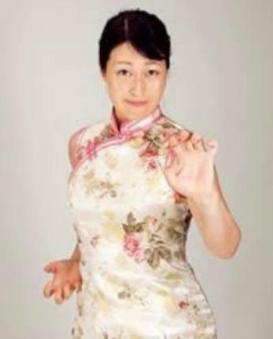 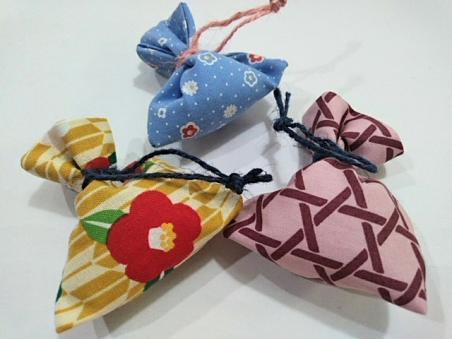 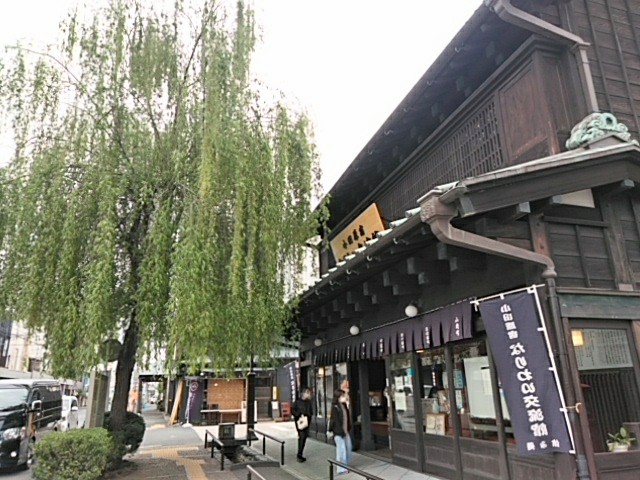 日時と集合場所 : ２０２２年８月２０日（土）10:３0～1１:５0　　　小田原宿なりわい交流館２F（小田原市本町3-6-23）参加料（材料費）：1000円（税込・当日支払い）定員：18人　※定員になり次第、締切りですお願い : 参加される方は、開催当日10:３0までに集合、料金をお支払いください。予約は８月１７日までにお願いします。ご注意：補給用の水分をお持ちください。それ以外の飲食は禁止です。気功をしますので、動きやすい服装でお越しください。連絡先：070-5543-6716（おだわられもんラボの林。SMで！）※第６回９月１７日（土）なりわい交流館で開催予定。ご参加ください。今日の流れ①はじめに（挨拶と団体の説明・これからの流れと注意の説明 ）10:30～「小田原SDGs×ヨガ気功」代表　森嶋みす美　、おだわられもんラボ」代表　林真由美②サシェ（匂い袋）作り【 匂い袋の効果、楽しみ方説明とご注意 】③トイレ休憩　１０分　④サシェを首にかけ気功　 ⑤集合写真撮影・おわりに・解散　～1１:５0予定共催：「小田原SDGs×ヨガ気功」インスタグラム　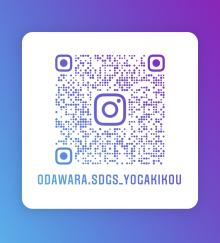 「おだわられもんラボ」サイトインスタグラム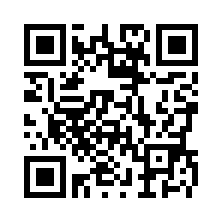 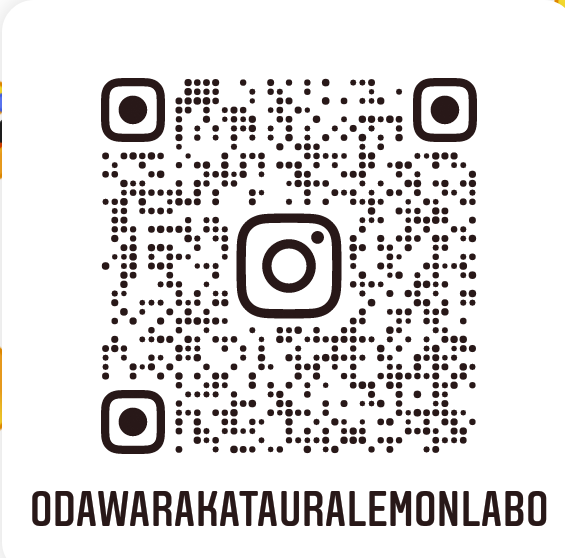 